4. razred, naravoslovje in tehnika, 14. in 16. 4. 2020Pozdravljeni!Naloge za NIT, ki jih posredujem danes, so za danes in za četrtek.Na vrsti so poskusi.V zvezek napiši naslov POSKUSI. Preberi seznam poskusov. Narediti moraš vse poskuse. Rabil boš precej časa in pripomočkov. 1. poskus prepiši v zvezek. Po opravljenem  prvem  poskusu  napiši  ugotovitve.V zvezek moraš prepisati še en poskus in ugotovitve poskusa. Odloči se sam.      1. poskus: LOČEVANJE ZMESIPripomočki: Pripravi si eno skodelico. Rabiš tri velike žlice soli, tri  žice peska ali drobnih kamenčkov, sponke za papir ali šivanke ali male žebljičke, liter vode, cedilo za čaj, večjo posodo prostornine  1,5 l.Navodilo:  V večjo  posodo sipaj tri žlice soli, tri žlice peska in dodaj šivanke (ali sponke ali žebljičke). Premisli, kako in s čim boš ločil posamezne sestavine zmesi. Namig! (Poglej zadnji zapis v zvezku.) V zvezek napiši potek ločevanja zmesi.2. poskus: Z VŽIGALICO DVIGNI LEDENO KOCKOPripomočki: skleda vode, ledena kocka, vžigalica, drobna solNavodilo: Spusti kocko ledu v vodo in nanj pazljivo položi vžigalico. Okoli vžigalice nasuj malo soli. Vžigalica se bo primrznila h kocki tako trdno, da boš skupaj z njo dvignil iz vode tudi ledeno kocko.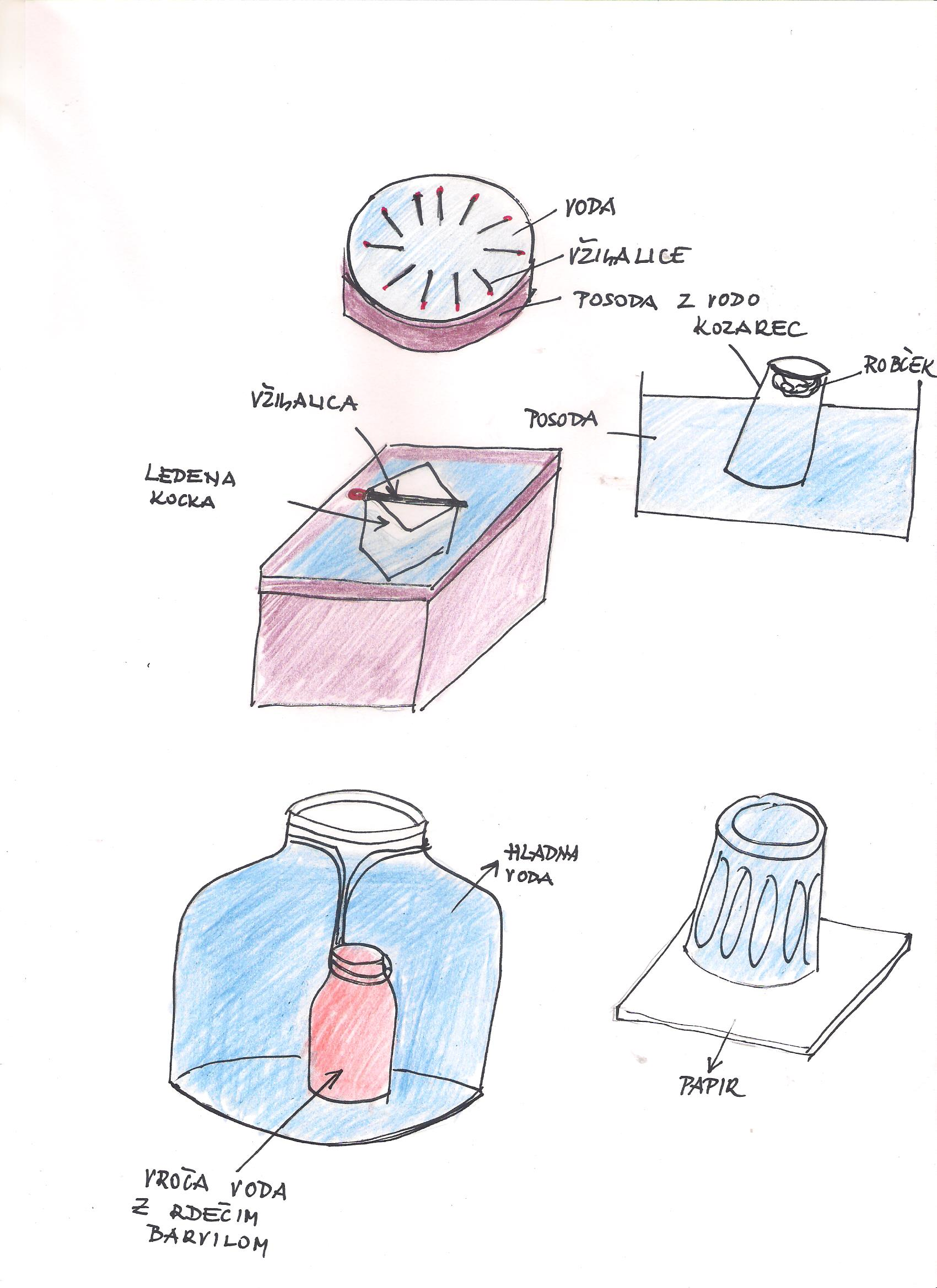 Vir: Zbirka MOJI PRVI KORAKI, Serija VESELJE Z ZNANOSTJO, Brenda Walpole: Voda, Založila in izdala Pomurska založba Murska Sobota, Ljubljana 1990, str. 113. poskus: PODVODNI VULKANPripomočki: steklenička, kozarec za vlaganje napolnjen s hladno vodo, vrvica, rdeče barviloNavodilo: Okoli vratu stekleničke priveži vrv. Stekleničko napolni z vročo vodo in ji dodaj nekaj kapljic rdečega barvila. Stekleničko potopi v vodo v kozarcu. Opazuj dviganje obarvane vode.Vir: Zbirka MOJI PRVI KORAKI, Serija VESELJE Z ZNANOSTJO, Brenda Walpole: Voda, Založila in izdala Pomurska založba Murska Sobota, Ljubljana 1990, str. 14poskus: SUH ROBČEK POD VODOPripomočki: posoda z vodo, majhen kozarec, papirnat robčekNavodilo: Zmečkaj robček v kroglico in ga stlači na dno kozarca. Obrni kozarec in ga potopi v vodo. Ugotovil boš, da voda ne napolni kozarca, zato robček ostane čist.Vir: Zbirka MOJI PRVI KORAKI, Serija VESELJE Z ZNANOSTJO, Brenda Walpole: ZRAK, Založila in izdala Pomurska založba Murska Sobota, Ljubljana 1990, str. 7poskus: ČAROBNI KOZARECPripomočki: kozarec z gladkim robom, gladek papir v velikosti razgledniceNavodilo: Kozarec do roba napolni z vodo. Rob rahlo zmoči. Položi papir na kozarec in ga močno pritisni ob rob. Obrni kozarec in spusti papir. Voda ostane v kozarcu. Ne odnehaj, če se ti poskus ne posreči takoj.Vir: Zbirka MOJI PRVI KORAKI, Serija VESELJE Z ZNANOSTJO, Brenda Walpole: ZRAK, Založila in izdala Pomurska založba Murska Sobota, Ljubljana 1990, str. 15poskus: ČAROBNE VŽIGALICEPripomočki: vžigalice, skleda čiste vode, milo, kocka sladkorjaNavodilo: Vžigalice previdno položi na vodno gladino. Voda naj bo plitva.Na sredino sklede položi sladkorno kocko. Vžigalice se približajo sladkorju. Odstrani sladkor in na sredino sklede položi košček mila. Vžigalice zbežijo od mila.Vir: Zbirka MOJI PRVI KORAKI, Serija VESELJE Z ZNANOSTJO, Brenda Walpole: Voda, Založila in izdala Pomurska založba Murska Sobota, Ljubljana 1990, str. 22.